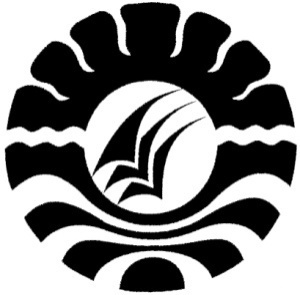 PENANGANAN SISWA UNDERACHIEVER MELALUI PENDEKATAN SELF REGULATION LEARNING (STUDI KASUS PADA SISWA DI SMAN 1 BONTOMARANNU)S K R I P S IDiajukan kepada Fakultas Ilmu Pendidikan Universitas Negeri MakassarUntuk Memenuhi Sebagian Persyaratan MemperolehGelar Sarjana Pendidikan (S. Pd.).OlehMUHAMMAD FAJRI1144040065JURUSAN PSIKOLOGI PENDIDIKAN DAN BIMBINGANFAKULTAS ILMU PENDIDIKANUNIVERSITAS NEGERI MAKASAR2015PERSETUJUAN PEMBIMBINGSkripsi dengan judul		: Penanganan Siswa Underachiever  Melalui Pendekatan Self Regulation Learning (Studi Kasus Pada Siswa Di Sman 1 Bontomarannu)	Atas nama:Nama			:  MUHAMMAD FAJRINomor Stambuk		:  1144040065Jurusan			:  Psikologi Pendidikan dan BimbinganFakultas			:  Ilmu PendidikanSetelah diperiksa dan diteliti, telah memenuhi syarat untuk diujikan.                          Makassar,    Agustus 2015            Pembimbing I				Pembimbing II,Dr. Farida Aryani, M.Pd		   Prof. Dr. H. M. Arifin Ahmad, M.ANIP. 19760106 200501 2 001           NIP. 19500212 197602 1 001MengetahuiKetua Jurusan Psikologi Pendidikan dan BimbinganFIP UNM,Drs. Muhammad Anas, M.Si NIP. 1960 1213 198703 1 005           MOTTOMentaati perintah dan menjauhi larangan ALLAH adalah suatu kewajibanku sebagai manusia. Belajar dan terus belajar, Sekolah setinggi-tingginya adalah pesan orang tuaku yang akan kuwujudkan untuk membahagiakan orang tuaku. Selalu ada ujian dan rintangan dalam kehidupan ini yang harus kulalui untuk mendewasakan diri tanpa ada perasaan mengeluh dan menyerah dalam diriku. Dengan niat, tekad yang kuat, bersungguh-sungguh, dan berdoa akan kucapai cita-cita yang kuinginkan.(MUHAMMAD FAJRI)Kuperuntukkan karya ini Sebagai kado istimewa buat Ayahanda dan Ibunda tercinta,yang telah berkorban untuk kesuksesanku serta buat saudara-saudaraku yang senantiasa membantu serta keluarga besarku,  terima kasih atas doanya..	Serta Semua orang  yang telah mendukungkuSemoga karunia-Nya mengiringi langkah kita semua. . .Amin. . .	PERNYATAAN KEASLIAN SKRIPSISaya yang bertandatangan di bawahini :Nama	: MUHAMMAD FAJRINim	: 114404065Jurusan / Program Studi	: Psikologi Pendidikan dan BimbinganJudulSkripsi	: Penanganan Siswa Underachiever Melalui Pendekatan Self Regulation Learning (Studi Kasus Pada Siswa Di SMAN 1 Bontomarannu)	Menyatakan dengan sebenarnya bahwa skripsi yang saya tulis ini benar merupakan hasil karya saya sendiri dan bukan merupakan pengambil alihan tulisan atau pikiran orang lain yang saya akui sebagai hasil tulisan atau pikiran sendiri.Apabila dikemudian hari terbukti atau dapat dibuktikan bahwa skripsi ini hasil jiplakan, maka saya bersedia menerima sanksi atas perbuatan tersebut sesuai ketentuan yang berlaku.					Makassar, 12 Mei 2015					Yang Membuat Pernyataan					MUHAMMAD FAJRI		                       	NIM. 1144040017ABSTRAKMUHAMMAD FAJRI. 2015. Skripsi. Penanganan Siswa Underachiever Melalui Pendekatan Self  Regulation  Learning (Studi Kasus Pada Siswa Di SMAN 1 Bontomarannu). Dibimbing oleh Dr. Farida Aryani, M.Pd dan Prof. Dr.  Arifin Ahmad, M.A. Jurusan Psikologi Pendidikan dan Bimbingan Fakultas Ilmu Pendidikan Universitas Negeri Makassar.Penelitian ini menelaah penanganan siswa underachiever melalui pendekatan Self Regulated Learning.Masalah penelitian ini adalah:1. Faktor-Faktor apa saja yang menyebabkan underachiever siswa?. 2. Bagaimana peranan Self Regulated Learning untuk menangani masalah underachiever siswa?.Tujuan Penelitian ini adalah untuk mengetahui: 1.Faktor-faktor yang menyebabkan underachiever siswa. 2. Peranan Self Regulated Learning untuk menangani masalah underachiever siswa. Penelitian ini menggunakan pendekatan kualitatif dengan jenis penelitian case study klinis dimana penelitian ini hanya menggunakan 1 subjek penelitian siswa di SMA Negeri 1 Bontomarannu pada tahun ajaran 2014/2015. Alat pengumpulan data dengan menggunakan wawancara dan observasi. Data dianalisis kualitatif. Hasil penelitian menunjukkan bahwa:1.Faktor-faktor penyebab underahiever konseli terdiri atas faktor eksternal yaitu suasana atau lingkungan sekolah dan pergaulan dengan teman sebaya dan faktor internal yaitu pola belajar yang tidak teratur. 2. Peranan Self Regulated Learning dalam menghadapi underachiever siswa yaitu sebagai pengubahan pola perilaku belajar yang awalnya underachiever menjadi siswa yang berpretasi. Perubahan tersebut dapat terjadi karena siswa dilatih untuk membuat perencanaan yang mudah untuk direalisasikan sekaligus siswa dapat memonitor dan mengobservasi kinerja yang telah konseli lakukan, sehingga tujuan konseli dapat tercapai.PRAKATA	Tiada untaian kata yang lebih indah untuk peneliti ucapkan selain puji syukur Alhamdulillah atas kehadirat Allah SWT yang senantiasa memberikan berkat rahmat dan hidayah-Nya, sehingga skripsi ini dapat terselesaikan. Skripsi ini berjudul Penanganan Siswa Underachiever Melalui Pendekatan Self Regulation Learning (Study Kasus Pada Siswa Di SMAN 1 Bontomarannu). Penulisan skripsi ini dimaksudkan sebagai persyaratan dalam penyelesaian studi SI pada Jurusan Psikologi Pendidikan dan Bimbingan Fakultas Ilmu Pendidikan Universitas Negeri Makassar.Selama penulisan skripsi ini, penulis menghadapi berbagai hambatan dan tantangan.Namun berkat bimbingan, motivasi, bantuan dan sumbangan pemikiran dari berbagai pihak, segala hambatan dan tantangan yang dihadapi penulis dapat teratasi. Oleh karena itu, dengan penuh rasa hormat penulis menghaturkan terimakasih yang sebesar-besarnya kepada ibunda Dr. Farida Aryani, M.Pd dan ayahanda Prof. Dr. H. Arifin Ahmad.M.A, masing-masing selaku pembimbing I dan pembimbing II, yang telah banyak meluangkan waktu dan tenaga dalam memberikan arahan, petunjuk dan motivasi kepada penulis mulai dari penyusunan usulan penelitian hingga selesainya skripsi ini.Selanjutnya ucapan yang sama dihanturkan kepada:Prof. Dr. H. Arismundar, M.Pd sebagai Rektor UNM atas segala kesempatan yang diberikan kepada peneliti untuk menimba ilmu di Universitas Negeri Makassar, khususnya Jurusan Psikologi Pendidikan dan Bimbingan.Dr. Abdullah Sinring, M.Pd. sebagai Dekan Fakultas Ilmu Pendidikan Universitas Negeri Makassar, atas segala kebijakan-kebijakannya sebagai pimpinan fakultas tempat peneliti menimba ilmu selama ini.Dr. Abdul Saman, M.Si,Kons sebagai Pembantu Dekan I, Drs. Muslimin, M.Ed sebagai Pembantu Dekan II, Dr. Pattaufi, S.Pd, M.Si sebagai Pembantu Dekan III,dan Dr. Parwoto, M.Pd sebagai Pembantu Dekan IV atas segala bantuan administrasinya maupun dalam perkuliahan. Drs. H. Muhammad Anas Malik, M.Si, dan Syahril Buchori,S.pd, M.Pd masing-masing sebagai Ketua Jurusan dan Sekretaris Jurusan Psikologi Pendidikan dan Bimbingan atas segala bantuannya dalam perkuliahan.Bapak, Ibu Dosen, dan Staf Fakultas Ilmu Pendidikan, khususnya Jurusan Psikologi Pendidikan dan Bimbingan yang telah mendidik dan memberikan bekal ilmu pengetahuan kepada peneliti.Drs. Muhammad Arsyad, M.Pd sebagai kepala SMA Negeri 1 Bontomarannu atas izin mengadakan penelitian pada sekolah yang dipimpinnya. Hj. Eka Suswasti, S.Pd sebagai koordinator bimbingan konseling SMA Negeri 1 Bontomarannu atas izin dan bantuannya dalam melaksanakan penelitian .Nursyamsi,S.Pd selaku guru pembimbing di SMA Negeri 1 Bontomarannu  yang telah mencurahkan waktunya dalam membantu peneliti selama melakukan penelitian.Teristimewa untuk kedua orang tuaku tercinta, Hasan Daing dan Nurhaedah Salim, S.Pd  yang senantiasa mencurahkan perhatian dan kasih sayangnya dalam mendidik dan membesarkan peneliti. Semoga ananda dapat membalas setiap tetes demi tetes keringat yang tercurah demi membimbing ananda menjadi seorang manusia yang berguna.Saudaraku dan Saudariku Muhammad Yusuf, S.E,  Muhammad Rum dan Namirah Anggun yang selama ini selalu memberikan dukungan dan motivasi bagi peneliti, terimakasih sudah jadi bagian dari hidupku dan kehidupanku. Aku bangga jadi saudaramu. Keluarga besarku, terima kasih atas perhatian, dukungan dan doa restunya pada penulis.Sahabat-Sahabatku seperjuangan ,Abd. Azis, Tri Agung Setiawan, Lukman Hakim, Fahmi Hamid, Ilham Nasir, Lisda Febriani, Fithratul Amalia, Azishah Hamzah, Irma Erviana, Wiwin Hariati, Indah Pertiwi dan Nurhamidah Sulaiman,yang senantiasa memberikan bantuan serta memotivasi peneliti. Terima kasih banyak untuk kebersamaannya, atas segala canda, tawa, suka dan dukanya. Semuanya akan selalu terekam di memoriku. Kita selalu bersama. Sahabat!Teristimewa buat Nur Indah Sari yang telah memberikan dukungan dan motivasinya selama ini.Teman-temanPsikologi Pendidikan dan Bimbingan Angkatan 2011 Kelas A dan B terima kasih juga atas kebersamaannya, menemaniku saat suka dan duka. Semuanya tidak akan pernah dilupakan oleh peneliti.Kakak-kakak senior Psikologi Pendidikan dan Bimbingan yang senantiasa memberikan dukungan dan motivasi baik suka dan duka sehingga peneliti dapat menyelesaikan tugasnya dengan baik .Teman-teman KKN-PPL Terpadu Angkatan IX SMAN2 Bantaeng yang senantiasa memberikan bantuan serta memotivasi peneliti. Terimakasih kebersamaannya, atas segala canda, tawa, suka dan dukanya. Adik-adik di SMA Negeri 1 Bontomarannu khususnya siswi bernama DAD yang telah berpartisipasi dalam penelitian yang dilakukan oleh peneliti.Semoga skripsi yang sederhana ini dapat bermanfaat sebagai bahan masukan dan informasi bagi pembaca, dan semoga kebaikan dan keikhlasan serta bantuan dari semua pihak bernilai ibadah di sisi Allah SWT. Amin.							Makassar, 12 Mei 2015								PenulisDAFTAR ISIDAFTAR GAMBARDAFTAR TABELDAFTAR LAMPIRANHalamanHALAMAN JUDULPERSETUJUAN PEMBIMBING PENGESAHAN UJIAN SKRIPSIMOTTO PERNYATAAN KEASLIAN SKRIPSI ABSTRAK PRAKATADAFTAR ISIDAFTAR GAMBARDAFTAR TABELDAFTAR LAMPIRANBAB  I. PENDAHULUANLatar Belakang MasalahFokus MasalahTujuan PenelitianManfaat Hasil PenelitianBAB II. TINJAUAN PUSTAKA, KERANGKA PIKIR DAN HIPOTESISTINJAUAN PUSTAKAUnderachieverPengertian Siswa UnderachieverKarakteristik Siswa UnderachieverFaktor Penyebab UnderachieverLangkah-Langkah Penanganan Siswa UnderachieverSelf Regulated LearningPengertian Self Regulated LearningDimensi Self Regulated LearningFase-Fase Self Regulated LearningKERANGKA PIKIRBAB III. METODE PENELITIANPendekatan Dan Jenis PenelitianKehadiran PenelitiSubjek PenelitianLokasi PenelitianSumber DataProsedur Pengumpulan DataAnalisis DataPengecekan Keabsahan DataTahap-Tahap Batasan IstilahBAB IV.HASIL PENELITIAN DAN PEMBAHASANHasil PenelitianKarakteristik dan Gambaran Underachiever KonseliKaresteristikGambaran underachiever konseliFaktor-Faktor Yang Menyebabkan Underachiever KonseliFaktor EksternalFaktor InternalGambaran PelaksanaanPeranan SRL Terhadap Underachiever KonseliPembahasanBAB V KESIMPULAN DAN SARANKesimpulanSaranDAFTAR PUSTAKALAMPIRANRIWAYAT HIDUPiiiiiiivvviixxiixiiixivxv11991011111114182223232530333737383839394242444646464850515353596267676869NomorNama GambarHalaman 2.1Skema Kerangka Pikir Penelitian36NomorJudulHalaman2.12.23.1Distribusi IQ dan KlasifikasinyaPedoman Pengkategorian UnderachieverPedoman observasi pelaksanaan Self Regulated Learning pada siswa yang mengalami underachiever131441NomorJudulHalaman1Pelaksanaan Kegiatan Self Regulated Learning742Skenario Pelaksanaan Self Regulated Learning783Lembar Kerja Respon Siswa864Lembar Komitmen Perencanaan Siswa885Pedoman Observasi9067Kisi-Kisi WawancaraPedoman Wawancara Konseli91928Pedoman Wawancara Orang Tua9391011Pedoman Wawancara Teman KonseliPedoman Wawancara Guru Mata PelajaranPedoman Wawancara Guru Pembimbing94959612Hasil Wawancara Konseli 9713Hasil Wawancara Orang Tua10814Hasil Wawancara Teman Sebaya11015Hasil Wawancara Guru Mata Pelajaran1131617181920Hasil Wawancara Guru PembimbingHasil Lembar Kerja ResponHasil Lembar Komitmen PerencanaanHasil Pedoman ObservasiDokumentasi Penelitian11411611812012121Pengajuan Judul                                             22Pengesahan Judul23Surat Penunjukan Pembimbing24Surat Permohonan Penunjukan Pembimbing25Surat Permohonan Melakukan Penelitian26Surat Rekomendasi BALITBANGDA27Surat Izin Penelitian Kabupaten Gowa28Surat Izin Telah Melakukan Penelitian29Riwayat Hidup